CUADRO DE MERITOS PRELIMINARES DE PERSONAL ADMINISTRATIVO IEP N° 72374 NINANTAYA 2024Nota: La presentación de reclamos es por escrito por mesa de partes de la Dirección de la IEP N° 72374 de Ninantaya, en forma clara y precisa. La absolución de reclamos en la Dirección de la IEP, Los postulantes reclamantes deben de presentar sus documentos de su expediente en originales.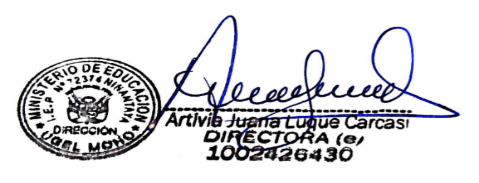                                                                                                                                                                                              NINANTAYA 12 DE FEBRERO 2024N°N° de ExpedienteAPELLIDOS Y NOMBRESPUNTAJE OBTENIDOPUNTAJE OBTENIDOPUNTAJE OBTENIDOPUNTAJE OBTENIDOPUNTAJE PARCIALBONIFICACIONESBONIFICACIONESBONIFICACIONESPUNTAJE TOTALN°N° de ExpedienteAPELLIDOS Y NOMBRESFormación académicaCapacitacionesExperiencia Laboral GeneralExperiencia laboral EspecificaPUNTAJE PARCIAL15% DISCAPACIDAD10% LICENCIADO FF.AA.DEPORTISTAS CALIFICADOS DE ALTO NIVEL A LA ADMINISTRACION PUBLICAPUNTAJE TOTAL1002CHOQUEHUANCA QUISPE José Domingo302012.7543.6106.35------106.352001TITI CCUNO Mary2120--43.484.412.6----973008COSI COSI Pedro Pablo2420--34.378.311.7----904004CRUZ SOLANO Belisario3020--39.289.2------89.25009CARI CONDORI Luis Francisco3020----50--5--556007VILCA QUILLA Yony Ángel2120--1455------557006TAZA TITO Elmer2720----2.10------49.108005OLMEDO ARAGON María Elena2405----29------299003QUISPE VILLASANTE Víctor Américo1510----25------25